ПОСТАНОВЛЕНИЕШУÖМ«22 » апреля 2015 года                                                                                            № 3/48г. Печора, Республика КомиВ соответствии со статьей 28 Федерального закона от 06.10.2003 № 131-ФЗ «Об общих принципах организации местного самоуправления в Российской Федерации», Постановлением Правительства Российской Федерации от 05.09.2013 №782 «О схемах водоснабжения и водоотведения», Постановлением Правительства Российской Федерации от 22.02.2012 № 154 «О требованиях к схемам теплоснабжения, порядку их разработки и утверждения», статьей 22 Устава муниципального образования городского поселения «Печора», постановляю:Назначить на 15 мая 2015 года проведение публичных слушаний по проектам постановлений администрации МР «Печора»:- «Об утверждении схемы водоснабжения и водоотведения МО ГП «Печора», -   «Об утверждении схемы теплоснабжения МО ГП «Печора».Назначить председательствующим публичных слушаний по проектам постановлений администрации МР «Печора» «Об утверждении схемы водоснабжения и водоотведения МО ГП «Печора», «Об утверждении схемы теплоснабжения МО ГП «Печора» Туний А.П., депутата Совета ГП «Печора».Опубликовать настоящее постановление и объявление о проведении публичных слушаний в газете «Печорское время».    Разместить настоящее постановление, проекты постановлений администрации МР «Печора» с приложениями и объявление о проведении публичных слушаний на официальном сайте муниципального района «Печора» в разделе «ГП «Печора».Глава городского поселения «Печора»                                                       В.А. АнищикСОВЕТ ГОРОДСКОГО ПОСЕЛЕНИЯ «ПЕЧОРА»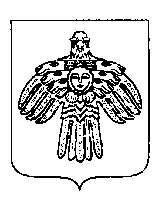 «ПЕЧОРА» КАР  ОВМÖДЧÖМИНСА СÖВЕТО проведении публичных слушаний по проектам постановлений администрации МР «Печора» «Об утверждении схемы водоснабжения и водоотведения МО ГП «Печора», «Об утверждении схемы теплоснабжения МО ГП «Печора»